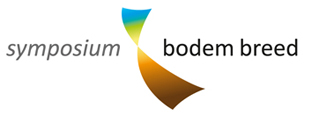 Symposium Bodem Breed 13 november 2018Format voor indienen voorstellen Bodem Breed 2018Het voorstel mag uitsluitend als Word-document ingediend worden, met een omvang van maximaal 2 A4. Indienen van voorstellen kan per mail naar peter.vanmullekom@sikb.nl tot uiterlijk vrijdag 18 mei 2018 - 17.00 uur. Voorstellen die na het verstrijken van de indieningstermijn worden ontvangen, komen niet meer voor selectie in aanmerking.Indiener voorstel:Naam + organisatieTelefoonnummer en e-mailadresSpreker(s):Naam + organisatieTelefoonnummer en e-mailadresTitel van het voorstel: Uw voorstel moet minimaal het volgende duidelijk maken:Omschrijving van het voorstel, waarin opgenomen is:wat de boodschap of vraag is (heldere omschrijving van het onderwerp)de (beoogde) resultaten van het te presenteren onderzoek/project of de sessiede werkvorm om de boodschap of vraag te presenterende actualiteit en relevantie voor de doelgroep van Bodem Breed